Martfű Város Polgármesterétől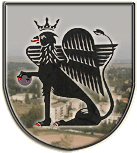 5435 Martfű, Szent István tér 1. Tel: 56/450-222; Fax: 56/450-853E-mail: titkarsag@ph.martfu.huE L Ő T E R J E S Z T É Sa XX. századi önkényuralmi rendszerekhez köthető utcanevek megváltoztatásáraTisztelt Képviselő-testület!A Magyarország helyi önkormányzatairól szóló 2011. évi CLXXXIX. törvény 14. § (2) bekezdése rendelkezik arról, hogy közterületek és közintézmények nem viselhetik olyan személy nevét, aki a XX. századi önkényuralmi politikai rendszerek megalapozásában, kiépítésében vagy fenntartásában részt vett, illetve olyan kifejezést vagy olyan szervezet nevét, amely a XX. századi önkényuralmi politikai rendszerre közvetlenül utal.A 14. § (3) bekezdése kimondja, hogy ha a helyi önkormányzat döntése során kétség merül fel a tekintetben, hogy a közterület neve megfelel-e a (2) bekezdésnek, arról beszerzi a Magyar Tudományos Akadémia állásfoglalását.Az idézett jogszabály értelmében megvizsgáltuk a mellékelt nyilvántartási lista alapján  Martfű város közterületeinek  elnevezéseit - figyelembe véve a Magyarország helyi önkormányzatairól szóló 2011. évi CLXXXIX. törvényben biztosított felhatalmazás alapján a Magyar Tudományos Akadémia állásfoglalását is – és tíz olyan utcanevet találtunk, melynek nevét 2013. december 31-ig  meg kell változtatni.Ezek az előterjesztés mellékletét képező hivatkozott állásfoglalás alapján a következőek: Kállai Éva útKun Béla útLandler Jenő útMünnich Ferenc útNógrádi Sándor útRózsa Ferenc  útSallai Imre útSágvári Endre útZalka Máté út.Ezen kívül megítélésünk szerint mindenképpen indokolt még egy további utca, aSzamuely Tibor útátnevezése, mivel  kommunista politikus, újságíró a Tanácsköztársaság terrorszervezetének vezetője volt, aki számos embert végeztetett ki statáriális módon.A Magyarország helyi önkormányzatairól szóló 2011. évi CLXXXIX. törvény 51. § (5) bekezdése szerint a közterület elnevezésének rendjét a települési önkormányzat rendeletben állapítja meg.                                                                                   2 Tekintettel arra, hogy Martfű Város Önkormányzatának eddig nem volt hatályos rendelete a közterületek elnevezésére, elnevezésük megváltoztatására irányuló kezdeményezésre és a házszám-megállapítás szabályaira, indokolt volt a felsorolt közterületek elnevezésének megváltoztatása előtt egy új önkormányzati rendelet megalkotása.A közterület elnevezésének megváltozása miatti lakcímigazolványok cseréjét hivatalból végzi az Okmányiroda.Az érintett utcákban élők számára az utcák átnevezése azzal a következménnyel jár, hogy azokat az okmányaikat, melyekben a lakcímük szerepel, ki kell cseréltetni, amit az érintetteknek kell kezdeményeznie az illetékes hatóságoknál.Amennyiben az önkormányzat döntése alapján változik meg az utcanév, az ott élők számára illeték, vagy igazgatási szolgáltatási díj nélkül történik meg az :őstermelői igazolvány,forgalmi engedély, vállalkozói igazolvány, valamint  atelepengedély és a működési engedély cseréje.   Tisztelt Képviselő-testület!   Mindezek alapján javasolom, hogy az előterjesztést szíveskedjenek megtárgyalni és a  Képviselő-testület nyilvánítsa ki a megjelölt utcák átnevezésére irányuló szándékát az alábbi határozati javaslat elfogadásával:Határozati javaslat:…../2013. (VI.27.) ö. határozata XX. századi önkényuralmi rendszerekhez köthető utcanevek megváltoztatásáraMartfű Város Önkormányzatának Képviselő-testülete megtárgyalta a XX. századi önkényuralmi rendszerekhez köthető utcanevek megváltoztatásáról szóló előterjesztést és a következő határozatot hozza:Martfű Város Önkormányzatának Képviselő-testülete kinyilvánítja azon szándékát, hogy Martfű Város közterületei közül a:Kállai Éva útKun Béla útLandler Jenő útMünnich Ferenc útNógrádi Sándor útRózsa Ferenc útSallai Imre útSágvári Endre útZalka Máté út, valamint a Szamuely Tibor út elnevezését megváltoztatja a közterületek elnevezésének rendjéről szóló önkormányzati rendeletben foglaltak szerint.Határidő: 2013. december 31.Felelős: Dr. Kiss Edit polgármesterErről értesülnek:1./ Valamennyi Képviselő, helyben,2./ J.N.Szolnok Megyei Kormányhivatal, Szolnok,3./ Dr. Kiss Edit polgármester, helyben,4./ Irattár.M a r t f ű, 2013. május 30.                                                                                                                                       Dr. Kiss Edit											 polgármesterKészítette: Hegedűsné Blaskó Anikó                     aljegyzőLátta: Szász Éva            jegyző